 	+	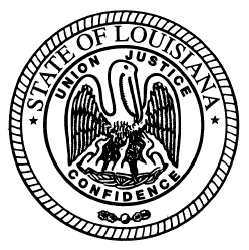    State of Louisiana State Licensing Board for Contractors Commercial board MeetingAgenda – May 21, 2015<amended>ROLL CALL – Ms. Tarah Barbier PLEDGE OF ALLEGIANCE – Mr. Lee Mallet, ChairmanINVOCATION & INTRODUCTION – Judge Darrell White, Retired, Hearing OfficerConsideration of the April 16, 2015 Commercial Board Meeting Minutes.Welcome / Introductions – Mr. Michael McDuff, Executive DirectorNEW BUSINESSQUALIFYING PARTY HEARING(S):BLG Innovative Solutions, LLC, Houma, Louisiana – Consideration of suspending, revoking, or removing a classification(s) from Louisiana contractors’ license number 59967 as the company has been without a qualifying party for Business and Law, Electrical Work (Statewide) and Solar Energy Equipment despite sixty (60) days elapsing.  La. R.S. 37:2156.1, Sec. 103 Rules and Regulations of the Board.E-1 Entergize LLC, New Orleans, Louisiana – Consideration of suspending, revoking, or removing a classification(s) from Louisiana contractors’ license number 52775 as the company has been without a qualifying party for Electrical Work (Statewide) and Solar Energy Equipment despite sixty (60) days elapsing.  La. R.S. 37:2156.1, Sec. 103 Rules and Regulations of the Board.judgment(s):1.	JBS Construction and Development, LLC, Baton Rouge, Louisiana – Consideration of an alleged violation by JBS Construction and Development, LLC (Commercial License 49173 and Residential License 89685) for an unpaid judgment in favor of Signature Southern Accents, LLC rendered by the 19th Judicial District Court, Parish of East Baton Rouge, State of Louisiana on the 12th day of February, 2015.   La. R.S. 37:2150-2192, (A)(8) and (A)(9), 2156.1(D)(1) and Section 115 of the Board’s Rules and Regulations. Compliance Hearing(S): a)	Hill-Rom Company, Inc., Batesville, Indiana – Consideration of an alleged violation for acting as a contractor to perform work without possessing a Louisiana State contractor’s license on the East Jefferson Hospital Nurse Call Station Replacement Phase 1 & 2 project ($3,058,835.85) in Metairie, Louisiana. La. R.S. 2160(A)(1).b)	Communications Plus of Mobile, LLC, Semmes, Alabama – Consideration of an alleged violation for acting as a contractor to perform a scope of work where the labor and materials combined to complete the work was in the amount of $2,316,789.23 without possessing a Louisiana State contractor’s license on the East Jefferson Hospital Nurse Call Station Replacement Phase 1 & 2 project in Metairie, Louisiana. La. R.S. 2160(A)(1).Southern Heritage Homes, Inc., West Monroe, Louisiana – Consideration of an alleged violation for failure to maintain adequate records or furnish copies of such records within the time afforded for work on the Miletello Sauce Factory in West Monroe, Louisiana. La. R.S. 37:2158 (A)(3) and Rules and Regulations Section 101(A). a)	Fulcrum Construction Group, LLC,  Daphne, Alabama – Consideration of an alleged violation for entering into a contract with an unlicensed contractor to perform a metal erection scope of work where the labor and materials combined to complete the work was in an amount in excess of $50,000.00 on the Tractor Supply Store project ($750,000.00) in New Iberia, Louisiana. La. R.S. 37:2158(A)(4).b)	T & M Steel Erectors, Inc., Columbus, Mississippi – Consideration of an alleged violation for acting as a contractor to perform a metal erection scope of work where the labor and materials combined to complete the work was in the amount of $259,682.00 without possessing a Louisiana State contractor’s license on the Tractor Supply Store project in New Iberia, Louisiana. La. R.S. 2160(A)(1).4.	a)	BJ’s Restaurants, Inc., Huntington Beach, California – Consideration of an alleged violation for acting as a contractor to perform work without possessing a Louisiana State contractor’s license on the New BJ’s Restaurant project ($169,979.66) in Slidell, Louisiana. La. R.S. 2160(A)(1).b)	JAVI A/V, LLC, San Antonio, Texas – Consideration of an alleged violation for acting as a contractor to perform electrical work without possessing a Louisiana State contractor’s license on the New BJ’s Restaurant project ($169,979.66) in Slidell, Louisiana. La. R.S. 2160(A)(1).c)	Host Communications, LLC, Mandeville, Louisiana – Consideration of an alleged violation for acting as a contractor to perform electrical work without possessing a Louisiana State contractor’s license on the New BJ’s Restaurant project ($11,500.00) in Slidell, Louisiana. La. R.S. 2160(A)(1).5. 	a)	New Myrtle Place Apartments, LLC, Gretna, Louisiana – Consideration of an alleged violation for acting as a contractor to perform work without possessing a Louisiana State contractor’s license on the New Myrtle Place Apartments project ($1,000,000.00) in Baton Rouge, Louisiana. La. R.S. 2160(A)(1).b)	Reinaldo Lopez, Gretna, Louisiana – Consideration of an alleged violation for entering into multiple contracts with multiple unlicensed contractors to perform electrical and mechanical work in multiple names other than the name which appears on the official records of the State Licensing Board for Contractors for the current license and permitted the contractor’s license to be used by another when the other contractor does not hold a license for work on the New Myrtle Place Apartments project ($550,000.00) in Baton Rouge, Louisiana. La. R.S. 37:2158(A)(3),(A)(4), and Rules and Regulations of the Board Sec. 109(A).6. 	a)	Powerhouse Retail Services, LLC, Crowley, Texas – Consideration of an alleged violation for entering into a contract with an unlicensed contractor to perform a scope of work where the labor and materials combined to complete the work was in an amount in excess of $50,000.00 on the Office Depot #124 project ($243,435.00) in Metairie, Louisiana. La. R.S. 37:2158(A)(4).b)	Foxfield Construction, LTD, Barlett, Illinois – Consideration of an alleged violation for acting as a contractor to perform a scope of work where the labor and materials combined to complete the work was in the amount of $175,987.60 without possessing a Louisiana State contractor’s license on the Office Depot #124 project in Metairie, Louisiana. La. R.S. 2160(A)(1).c)	GRL Contracting & Lighting, LLC, Bethalto, Illinois – Consideration of an alleged violation for acting as a contractor to perform a scope of work where the labor and materials combined to complete the work was in the amount of $162,387.60 without possessing a Louisiana State contractor’s license on the Office Depot #124 project in Metairie, Louisiana. La. R.S. 2160(A)(1).7.	Troy Andrew Frick, Lake Charles, Louisiana –  Consideration of an alleged violation for problems relating to the ability of the contractor, its qualifying party, or any of its principal owners or shareholders to engage in the business of contracting as demonstrated by their prior contracting business experience at Dodson Elementary School Additions and Renovations ($2,108,000.00) New Iberia; New Group Camp Bayou Segnette State Park ($2,546,000.00) Westwego; Sam Houston High School New Field House ($1,800,000.00) Lake Charles and Evangeline Parish Public Library ($1,524,000.00) Ville Platte, Louisiana. La. R.S. 37:2158 (A)(9).STATUTORY CITATIONSOLD BUSINESSCOMPLIANCE HEARING(S)/CONTINUANCES:1. 	MADR Plumbing, LLC, Prairieville, Louisiana – Consideration of an alleged violation for acting as a contractor to perform plumbing work without possessing a Louisiana State contractor’s license on the Circle K Store project ($51,394.83) in Baton Rouge, Louisiana. La. R.S. 2160(A)(1).H. 	COMMITTEE REPORTS:	1.	Report from the Staff – Ms. Dupuy	2.	Building Committee – Mr. Graham	3.	Classification and Testing Committee – Mr. Gallo	4.	Legislative/Rules and Regulations Committee – Mr. Fenet	5.	Finance Committee – Mr. Dupuy 6.	Residential Building Committee – Mr. JonesI.	Consideration of residential applications, home improvement registrations and residential licensure exemptions as listed and attached to the agenda, and actions of the May 20, 2015 Residential Building Subcommittee. (Pages 5-11)J.	Consideration of commercial licensure exemptions as listed and attached to the agenda. (Pages 12-15)K.	Consideration of mold remediation application as listed and attached to the agenda. (Page 16)L.	Consideration of additional classifications as listed and attached to the agenda. (Pages 17-20)M.	Consideration of commercial applications as listed and attached to the agenda. (Pages 21-29)EXECUTIVE SESSION (IF Necessary)ADJOURNMENTResidential Building license Applications (Pending All Requirements Being Met)COMPANY NAMESACADIANA DREAM HOME, LLC	103 Petrus Drive, Broussard, LA 70518ALLEMAN, BRYAN D.		2709 Abbeville Highway, Rayne, LA 70578APARICIO ENTERPRISE, L.L.C.	135B Bryant Street, Madisonville, LA 70447ARCENEAUX HOME BUILDERS L.L.C.	200 Ardenwood Drive	, Lafayette, LA 70508B&B PROPERTIES OF OUACHITA, L.L.C.	706 Trenton St. Suite 1, West Monroe, LA 71291BAILEY HOMES LLC	8206 Superior Ave, Denham Springs, LA 70726BLUEPRINT CONSTRUCTION AND DEVELOPMENT, INC.	PO Box 6945, Lake Charles, LA 70606BRAD DAVIS CONSTRUCTION LLC	402 Wildwood Drive, 	New Iberia, LA 70560CAPROCK DESIGN BUILD, LLC	70380 Highway 21,Suite 220, Covington, LA 70433CAZAUBON, ERIC J.		4116 Newlands Avenue, Metairie, LA 70002CHARTIER GENERAL CONTRACTORS, L.L.C.	5621 Salmen Street, Harahan, LA 70123DANIEL BELL, LLC	1209 Touro Street, New Orleans, LA 70116DUBENDORFER LLC	6312 Patton Street, New Orleans, LA 70118-5836EPIC HOMES LLC.	14908 Audubon Lakes Drive, Baton Rouge, LA 70810FINLEY CONSTRUCTION LLC	PO Box 420, Calhoun, LA 71225FIVE TALENTS DEVELOPMENT LLC
1525 S. Flannery Road, Baton Rouge, LA 70716FRONTLINE CONSTRUCTION, LLC	116 Lefleur Circle, Lafayette, LA 70503HARRIS BUILDERS L.L.C.	528 Cohen Avenue, Marrero, LA 70072HAYNES, JOHN WESLEY		PO Box 512, Magnolia, AR 71754IN-SITE CONSTRUCTION GROUP, L.L.C.	1836 Louisiana Ave, NewOrleans, LA 70115JEANSONNE PROPERTIES LLC
2011 Chaney Road, Zachary, LA 70791JEFFREY N. KARAM CONSTRUCTION, L.L.C.	1706 Yupon Drive, Alexandria	, LA 71301LANDRY	JR., JOSEPH REX	1172 Theobald Road, St. Martinville, LA 70582LEON CLAYTON ENTERPRISES, LLC
107 Canaan Drive, Lafayette, LA 70508LIGHTHOUSE CONSTRUCTION & DEVELOPMENT LLC	207 Joe Mac Drive, Stonewall, LA 71078MAY INVESTMENTS LLC	56404-A Frank Pichon Road, Slidell, LA 70458MCFARLIN, ANTHONY MICHAEL		107 Drake Drive, West Monroe, LA 71291PARKER CUSTOM HOMES, LLC	22624 Carriage Ride Lane, Zachary, LA	 70791PMV PROPERTIES L.L.C.	889 Blanchard Street, Baton Rouge, LA 70806PREFERRED CONTRACTORS, LLC	208 Kellogg Avenue,	Lake Arthur, LA 70549PREMIER CONSTRUCTION, INC.
226 Chateau Drive, Slidell, LA 70460PRIME HOMES LLC102Annabelle Lane, Lafayette, LA 70508RESTORATION PRO SERVICES, LLC
2710 Delille St., Chalmette, LA 70043ROGERS BUILDERS LLC
10395 Hereford Road, Mooringsport, LA 71060RUSSELL POOL COMPANY, INC.
15451 Airline Highway, Baton Rouge, LA 70817SHANE MIMNAUGH CONSTRUCTION, INC.	5788 Pinewood Drive East, Lake Charles, LA 70607-7581SKEETER PROPERTIES LLC
100 Vicksburg Drive, Broussard, LA 70518SLC DEVELOPMENT, LLC	PO Box 44, Prairieville, LA 70769STONEHENGE CONSTRUCTION, LLC
5224 Fairfield Street, Metairie, LA 70006T & D BUILDERS LLC	1946 Gray's Creek Road, Dry Prong, LA 71423THREE C'S PROPERTIES, INC., THE	141 I - 310 Service Road, St. Rose, LA 70087VISTA CONSTRUCTION GROUP, L.L.C.	8823 Hwy 165 North, Suite 1, Monroe, LA 71203HOME IMPROVEMENT REGISTRATION APPLICATIONS(Pending All Requirements Being Met)COMPANY NAMESA+ ROOFING & RENOVATIONS LLC				Post Office Box 1603, Gretna, LA 70054-1603AFFORDABLE HOME IMPROVEMENTS OF SHREVEPORT INC.				1935 Motes Island Road, Shreveport, LA 71107-5428ALBERT, JODY J.	123 Isle of Cuba Road, Schriever, LA 70395-3438ASAP CONTRACTING BROKERS LLC				891 Millvale Place, Lawrenceville, GA 30044-6241AUGUST BUILDING MAINTENANCE, INCORPORATED				4100 Old Gentilly Road, New Orleans, LA 70126-4931BERTINOT, JESSICA A.	730 Harrell Drive, Lafayette, LA 70503-4939BRETT FURLOW RENOVATIONS LLC				262 Sophia Street, River Ridge, LA 70123-1132BUSH CONTRACTORS, L.L.C.				121 Agnes Street, Pierre Part, LA 70339-4304COLLIER'S & SONS, INC.				Post Office Box 242, Natchitoches, LA 71457-7211CONTRACT SERVICES, L.L.C.				13 Rue Calais, Kenner, LA 70065-2010CORNERSTONE RESURFACING, LLC				Post Office Box 6194, Metairie, LA 70009-6194D & D IMPROVEMENTS, LLC				106 Merchant Drive, Houma, LA 70363-3820DESSELLE, RONALD PAUL	Post Office Box 96, Simmesport, LA 71369-0096ECON LLC				1544 Harmony Street, New Orleans, LA 70115-3409EJA PARTNERS, LLC				4811 Harding Boulevard, Baton Rouge, LA 70811GALLEGOS, FRANCISCO J.	282 Carrollton Avenue, Shreveport, LA 71105-3328GILLIES SERVICES, L.L.C.				Post Office Box 1492, LaPlace, LA 70069-1492GLADIATOR CONSTRUCTION, INC.				3301 Hans Avenue, Kenner, LA 70065-3844GM INC SOLUTIONS				4845 Lake Street, Suite 315, Lake Charles, LA 70605-6009GREEN CLEAN RESTORATION SERVICES OF ARKANSAS, INC.				823 Parkway	Conway, AR 72034-5342GREEN DEMON, LLC				207 Pine Street, Natchitoches, LA 71457-4360GRIND CRETE LLC				31135 Susie Circle North, Denham Springs, LA 70726-1312HOLLIER'S SPECIALTY ROOFING, INC.				5278 Mire Highway, Rayne, LA 70457-7228KINDY, JAMES CARLTON	8522 Valor Drive, Chalmette, LA 70043-1644LABRANCH PROPERTIES L.L.C.				4931 Arts Street, New Orleans, LA 70122-5105MADDOX, BRIAN KEITH	17 Glade Street, Pineville, LA 71360-4594MARCHAND INTERIOR SPECIALTIES, INC.				3517 Division Street, Metairie, LA 70002-4613MAYEUX, KASEY	1709 Highway 107 South, Cottonport, LA 71327-4031MIC-HART, L.L.C.				5929 Catina Street, New Orleans, LA 70124-1907MIKE ABSHIRE HOME REPAIRS, LLC				4423 Whitehaven Street, Baton Rouge, LA 70808-3873MULTI ALLIANCE MANAGEMENT GROUP 7 LLC				Post Office Box 1044, Denham Springs, LA 70727-1044NELSON, SYDNEY ELIAS	8030 Parry Street, New Orleans, LA 70128-1224NORCO CONSTRUCTION LLC				1871 Staring Lane, Suite D, Baton Rouge, LA 70810-1031NORTHSHORE CABINETRY LLC				39182 Everett Lane, Ponchatoula, LA 70454-7408PMG RESTORATION LLC				29680 Christopher Boulevard, Walker, LA 70785-5908POOL AND SPA CENTER OF NEW ORLEANS, LLC				5040 LaPalco Boulevard, Marrero, LA 7072-4236PRO RENOVATIONS LLC				4101 Stephen Girard Avenue, New Orleans, LA 70126-4630RAINBOW ELECTRIC OF BASTROP, INC.				10558 Pleasant Drive, Bastrop, LA 71220-6676RAMCO-REMODEL AMERICA CORP				6972 Appling Farms Parkway, Suite 104, Memphis, TN 38133-4725RKRT REAL ESTATE INVESTORS LLC				10929 North Hardy Street, New Orleans, LA 70127-2837SEALS 2619 LLC				610 South Range Road, Hammond, LA 70403-4628SILVA, RICK C.	Post Office Box 753, Walker, LA 70785-0753SOUTHERN POST TENSION, LLC				51 Foxfire Lane, Alexandria, LA 71302-8636STEADFAST CONSTRUCTION, L.L.C.				81072 OK Lane, Covington, LA 70435-8243T & D CARPENTRY, LLC				19144 Highway 182 West, Jeanerette, LA 70544-3104TOP NOTCH WOODWORKS, LLC				Post Office Box 322, Leonville, LA 70551-0322TROPICAL REAL ESTATE INVESTMENT, L.L.C.				98 Ardmore Street, Lake Charles, LA 70605-5475WILSON, MICHAEL DEWAYNE	Post Office Box 7501, Monroe, LA 71211-7501RESIDENTIAL NEW APPLICATION EXEMPTION(S)(Pending all Requirements Being Met)1.	JOHN WESLEY HAYNES
PO Box 512, Magnolia, AR 71754Status: Application; Residential Building ContractorQualifying Party: Susan Jane Haynes60 day waiting period2.	MAY INVESTMENTS LLC
56404-A Frank Pichon Road, Slidell, LA 70458Status: Application; Residential Building ContractorQualifying Party: Alexander Fred May60 day waiting period3.	RUSSELL POOL COMPANY, INC.
15451 Airline Highway, Baton Rouge, LA 70817Status: Application; Residential Building ContractorQualifying Parties: Thomas L. Russell Jr. and Thomas L. Russell IIIExamination, Thomas L. Russell III onlyCOMMERCIAL LICENSURE EXEMPTION REQUESTS(Pending all Requirements Being Met)RECIPROCITYAMERESCO, INC.111 Speen St., Suite 410, Framingham, MA 01701Status:  Currently licensed LSLBC (CL  42977) Qualifying Party:  Peter N. ChristakisExamination:  Electrical Work (Statewide)ARCADIS U.S., INC.P.O. Box 66, Syracuse, NY 13214-0066 Status:  Currently licensed (CL 34050) Adding: Electrical Work (Statewide)Qualifying Party:  Jeffrey Lance QuintoExaminationARCHITECTURAL GRAPHICS, INC.2655 International Parkway, Virginia Beach, VA 23452Status:  Currently licensed (CL 29695)Adding:  Building ConstructionQualifying Party:  Kenneth Warren ScarbroughExaminationBK MECHANICAL SERVICES, INC.650 North 2nd Street, Silsbee, TX 77656Status:  Application, Electrical Work (Statewide)Qualifying Party:  Allen Bruce KayExamination   BROTHER'S STEEL ERECTORS, LLC
1487 Highpoint Dr., Albertville, AL 35950Status: Application; 7-36 Ornamental Iron and Structural Steel Erection, Steel BuildingsQualifying Party: Timothy RicheyExaminationBURRIS CONTRACTING LLC
P.O. Box 766, Madison, MS 39130Status: Application; 7-88 Concrete Construction (Excluding Highways, Streets, Bridges and Underwater Work)Qualifying Party: Trey Burris CarterExamination CAROLINA CARPORTS, INC.
P.O. Box 1263, Dobson, NC 27017Status: Application; Building ConstructionQualifying Party: Michael Ray JohnsonExamination and 60 day waiting periodCONSULTANTS AND BUILDERS, INC.3100 Medlock Bridge Road, Suite 420, Norcross, GA 30071Status:  Currently licensed (CL 33835)Qualifying Party:  Scott Eric CarterExamination, Building Construction CORKY WELLS ELECTRIC, INC.
P.O. Box 203, Rush, KY 41168Status: Application; Electrical Work (Statewide)Qualifying Party: Gary Lee WellsExamination and 60 day waiting periodDETON INC.
7108 S. Alton Way Building D, Centennial, CO 80112Status: Application; 7-149 Curb and Gutter, Driveways, Sidewalks, Retaining Walls, Patios, FoundationsQualifying Party: Joseph Ryan Diesslin60 day waiting periodERMCO INC.
1625 West Thompson Rd., Indianapolis, IN 46217Status: Application; Electrical Work (Statewide)Qualifying Party: Christopher David FritzlenExamination and 60 day waiting periodH&M INDUSTRIAL SERVICES, INC.121 Edwards Drive, Jackson, TN 38301Status:  Currently licensed (CL 49762) Adding Qualifying Party:  William Chad HowellExamination, Building ConstructionINDUSTRIAL BOILER & MECHANICAL COMPANY, INC.P.O. Box 5100, Chattanooga, TN 37406Status:  Application, Electrical Work Statewide and Mechanical Work StatewideQualifying Party:  William Bryan HallExamination, Electrical Work (Statewide)  PARAMOUNT CONSTRUCTION GROUP, LLC
234 West School Street, Suite B, Ridgeland, MS 39157Status: Application; Building ConstructionQualifying Party: Jonathan Lane McDanielExamination and 60 day waiting periodSHIELDS & ASSOCIATES, INC.
116 Challain Drive, Little Rock, AR 72223Status: Application; Building ConstructionQualifying Party: Ben Srygley Shields60 day waiting periodSOURCE BROADBAND SERVICES, LLC
3091 Holcomb Bridge Rd., Ste. M2, Norcross, GA 30071Status: Application; 7-209 Communication and Electrical Utility Poles and 7-590 Telecommunications (Excluding Property Protection and Life Safety Systems)Qualifying Party: James Lawrence Warren60 day waiting periodSPECTRUM BUILDING SYSTEMS, INC.P.O. Box 2849, Gainesville, GA 30503Status:  Currently licensed (CL 45919) Qualifying Party:  Robert Bruce NyeExamination, Building ConstructionSTEVEN MARK FOWLER
5395 South State Highway 37, Mineola, TX 75773Status: Application; 7-85 Signs, Scoreboards, Displays, Billboards (Electrical/Non-Electrical)Qualifying Party: Steven Mark Fowler60 day waiting periodV FIVE, INC.
3975 E. 56th Avenue Unit A-9, Commerce City, CO 80022Status: Application; Building ConstructionQualifying Party: David S. BossExamination and 60 day waiting periodexemptionsB & K CONSTRUCTION CO.1905 Highway 59, Mandeville, LA  70448 Status:  Currently licensed (CL 12069) Adding Qualifying Party:  Wendell Blake AndrewsExaminations: Building Construction; Heavy Construction; Highway, Street, and Bridge Construction; and Municipal and Public Works ConstructionHASELDEN COMPANY INC., THE	474 Deanna Lane, Charleston, SC 29492	Status: Application; 7-23 Industrial Pipe Work and InsulationQualifying Party: Rodney Keith Haselden60 day waiting periodHEATHER K, LLC1905 Hwy. 59, Mandeville, LA, 70448Status:  Currently licensed (CL 35902) since 1999 with Building Construction; Heavy Construction; Highway, Street, and Bridge Construction; and Municipal and Public Works ConstructionAdding Qualifying Party:  Wendell Blake AndrewsExaminationsHSG CONSTRUCTORS LLC
5730 FM 646 East, Dickinson, TX 77539Status: Application; Heavy Construction; 7-98 Personnel Fall Protection & Debris Containment Systems, Scaffolding, Shoring; and 7-332 Distillation Trays and Fractioning TowersQualifying Party: Stephen Nathaniel Krause60 day waiting periodJ. BROWN CONSTRUCTION, LLC1301 Williams Blvd., Kenner, LA 70062Status:  Currently licensed (CL 56095) Adding Building Construction, Heavy Construction, and Municipal and Public WorksQualifying Party:  Jessica Brown RichardExaminationsMITSUBISHI HEAVY INDUSTRIES COMPRESSOR CORPORATION INTERNATIONAL
1221 McKinney Street, Houston, TXStatus: Application; 7-27 Installation of Equipment, Machinery and EnginesQualifying Party: Kenneth Clark60 day waiting periodPEARL INDUSTRIAL CONTRACTORS, LLC
13232 Highway 1, Simmesport, LA 71369Status: Application; Building Construction; Highway, Street, and Bridge Construction; Heavy Construction; and Municipal and Public Works ConstructionQualifying Party: Adam Paul GeraceExamination, Heavy Construction onlyPROGRESS PUMP AND TURBINE SERVICES, INC.918 Kennedy Avenue, Schereville, IN 46375Status:  Application, 7-27 Installation of Equipment, Machinery and EnginesQualifying Party:  Scott D. Hivley60 day waiting periodQUALITY COURT INDSUTRIES, LLC5661 Brownsfield Drive, Baton Rouge, LA 70811Status:  Currently licensed (CL 38861) Adding: Building ConstructionQualifying Party:  Michael S. StewartExamination RSG ENTERPRISES, LLC10428 Highway 432, St. Amant, LA 70774Status:  Currrently licensed (CL 48927) with the Specialties: Clearing, Grubbing and Snagging; Pipe Work (Sewer); and Pipe Work (Storm Drains)Adding: Municipal and Public Works ConstructionQualifying Party:  Randall Scott GuilloryExaminationTHORNVILLE SERVICES INC
P.O. Box 1052, Chalmette, LA 70044Status: Application; Building Construction; Highway, Street, and Bridge Construction; Heavy Construction; Municipal and Public Works ConstructionQualifying Party: Robert M. Thornton Jr.Examinations: Building Construction; Highway, Street, and Bridge Construction; and Municipal and Public Works ConstructionTHYSSENKRUPP INDUSTRIAL SOLUTIONS (USA), INC
6737 W. Washington Street Ste. 1400, Milwaukee, WI 53214Status: Currently Licensed (CL 40231)Adding: Heavy ConstructionQualifying Party: John Joseph VitasExaminationMOLD REMEDIATION APPLICATIONS FOR LICENSE(Pending all requirements being met)Company Name(s) BENNETT-PRIMES, LLC100 Zachary Drive, Lafayette, LA 70583Additional classifications(Passed required exams)Company Name/Classification(s)										Lic. No.ACADIANA COMFORT SYSTEMS, INC.	58152	325 St. Pierre Blvd., Carencro, LA 70520	SPECIALTY: SWIMMING, POOLS, WATER FEATURES AND FOUNTAINSAPACHE INDUSTRIAL SERVICES, INC.	54199	P. O. Box 670369, Houston, TX 77267	BUILDING CONSTRUCTION; HIGHWAY, STREET AND BRIDGE CONSTRUCTION; HEAVY CONSTRUCTION; MUNICIPAL AND PUBLIC WORKS CONSTRUCTIONARCADIS U.S., INC.	34050P. O. Box 66, Syracuse, NY 13214-0066	ELECTRICAL WORK (STATEWIDE)ARCHITECTURAL GRAPHICS, INC.	29695P. O. Box 9175, Virginia Beach, VA 23450	BUILDING CONTRUCTIONATCO SERVICES, LLC	47619	6060 Cartuer Avenue,	 New Orleans, LA 70122	SPECIALTY: ASBESTOS ABATEMENT AND REMOVALAUTHENTIC AIR L.L.C.	47432	100 Cyress Lane, Destrehan, LA 70047	ELECTRICAL WORK (STATEWIDE)B. R. LOFTIN	35522
122 Lawrence Rd., Coushatta, LA 71019BUILDING CONSTRUCTIONBAYOU CONSTRUCTION GROUP, LLC	58995	1425 N. Broad Street Ste. 201, New Orleans, LA 70119	BUILDING CONSTRUCTIONBECHTEL INFRASTRUCTURE AND POWER COROPRATION	47186	50 Beale St., San Francisco, CA 94105	ELECTRICAL WORK (STATEWIDE)BURNWORTHA/C, LLC	52253	201 Arnold Street, Sulphur, LA 70665	SPECIALTY: SOLAR ENERGY EQUIPMENTCHAMBLESS ENTERPRISES LLC	56816	406 Fihiol Avenure, Monroe, LA 71203	MUNICIPAL AND PUBLIC WORKS CONSTRUCTIONCOLMEX CONSTRUCTION LLC	52033	5000 Cartier Avenue, New Orleans, LA 70122	SPECIALTY: LEAD BASED PAINT ABATEMENT AND REMOVALERICSSON INC.	60024	6300 Legacy Drive, Plano, TX 75024	ELECTRICAL WORK (STATEWIDE)FIRE & SAFETY SPECIALISTS, INC.	53793
P.O. Box 60639, Lafayette, LA 70596SPECIALTY: ENGINEERED FIRE SUPPRESSION SYSTEMS; SPECIALTY: FIRE ALARMSGLF CONSTRUCTION CORPORATION	59878	80 S. W. 8th St., Ste.2201, Miami, FL 33130	BUILDING CONSTRUCTIONGREENUP INDUSTRIES, LLC	60810	719 S. Burnside Ave Ste. D, Gonzales, LA 70737	BUILDING CONSTRUCTION; SPECIALTY: INSTALLATION OF EQUIPMENT, MACHINERY AND ENGINES; SPECIALTY: CONTROLS FOR MECHANICAL WORKGRILLOT CONSTRUCTION, LLC	38908	2608 Engineers Road, Belle Chasse, LA	 70037	SPECIALTY: CLEARING, GRUBBING AND SNAGGING; SPECIALTY: FENCING; SPECIALTY: SEEDING, SODDING, LOAD & STABILATION, EROSION CONTROL, SHEET PILINGHELLAS CONSTRUCTION, INC.	42197	12710 Research Boulevard, Suite 240, Austin, TX 78759	SPECIALTY: ARTIFICIAL TURFINDUSTRIAL BOILER & MECHANICAL COMPANY INC.	46769	P.O. Box 5100, Chattanooga, TN 37406	ELECTRICAL WORK (STATEWIDE); MECHANICAL WORK (STATEWIDE)INTELLIGENT TRANSPORTATION SYSTEMS LLC	47985
20405 Highland Road, Baton Rouge, LA 70817-7348ELECTRICAL WORK (STATEWIDE)J.E.M., L.L.C.	38735	214 Camellia Street, Waveland	, MS 39576	PLUMBING (STATEWIDE)LEWIS, MICKEY JEROME	34676	224 Plez, Choudrant, LA 71227	MECHANICAL WORK (STATEWIDE)LOFTIN, B. R.	35522122 Lawrence Rd., Coushatta, LA 71019	BUILDING CONSTRUCTIONMAGELLAN CONSTRUCTION, L.L.C.	40322	101 Rue Iberville, Ste. 201, Lafayette, LA 70508	HEAVY CONSTRUCTIONMARQUIS CONSTRUCTION SERVICES, LLC	59668	P.O. Box 548, Clute, TX 77531	SPECIALTY: PAINTING, COATING AND BLASTING (INDUSTRIAL AND COMMERCIAL)MASTER TECHNICIANS & MECHANICALS, L.L.C.	41741901 Walnut Street, Crossett, AR 71635	ELECTRICAL WORK (STATEWIDE); MECHANICAL WORK (STATEWIDE)MECHECO, LLC	51952	1512 Bajat Road, Carencro, LA 70520	BUILDING CONSTRUCTIONNORTHSTAR DEMOLITION AND REMEDIATION, LP	51940	16421 Aldine Westfield Road, Houston, TX 77032-1311	HIGHWAY, STREET AND BRIDGE CONSTRUCTION; HEAVY CONSTRUCTION; SPECIALTY: EARTHWORK, DRAINAGE AND LEVEES; SPECIALTY: PIPE WORK (WATER LINES); SPECIALTY: HAZARDOUS MATERIALS CLEANUP AND REMOVAL; SPECIALTY: HAZARDOUS MATERIALS SITE REMEDIATIONPALO ALL CONTRACTORS CORPORATION	53809	2626 Spain Street, New Orleans, LA 70117-7930	SPECIALTY: STONE, GRANITE, SLATE, RESILIENT FLOORSPAREDES, CARLOS R.	61021	P. O. Box 1128, Plaquemine, LA 70764	ELECTRICAL WORK (STATEWIDE)PENNISON, HARRIS JOHN	48370	44 Willow Drive, Gretna, LA	70053ELECTRICAL WORK (STATEWIDE)PORTIER'S, INC.	41832	P. O. Box 1240, Albany, LA 70711	ELECTRICAL WORK (STATEWIDE)PRO-CURE, LLC	61443	2300 Hwy 365 Ste 400, Nederland, TX 77630	SPECIALTY: PERSONNEL FALL PROTECTION& DEBRIS CONTAINMENT, SCAFFOLDING, SHORING; SPECIALTY: FIREPROOFING, FIRESTOPPING, METALIZING AND FOAM SYSTEMS; SPECIALTY: INSULATION (COMMERCIAL AND INDUSTRIAL)ROUBION ROADS & STREETS, L.L.C.	57835	824 Dakin Street, Jefferson, LA 70121	MUNICIPAL AND PUBLIC WORKS CONSTRUCTIONRSG ENTERPRISES, LLC	48927	10428 Highway 431, St. Amant, LA 70774	MUNICIPAL AND PUBLIC WORKS CONSTRUCTIONRUCKER MECHANICAL CONTRACTORS LLC	57462	35218 Melody Lane, Slidell, LA 70460	BUILDING CONSTRUCTIONSERUNTINE REFRIGERATION SERVICE, INC.	56691	P.O. Box 24585, New Orleans, LA 70184	MECHANICAL WORK (STATEWIDE)SHOCKWAVE ELECTRIC LLC	58580	106 Lecompte Drive, Bourg, LA 70343	MECHANICAL WORK (STATEWIDE)THYSSENKRUPP INDUSTRIAL SOLUTIONS (USA), INC.	402316737 W. Washington Street Ste. 1400, Milwaukee, WI  53214HEAVY CONSTRUCTIONTITAN CONTRACTING & LEASING COMPANY, INC.	25343	P. O. Box 1905, Owensboro, KY 42302-1905	BUILDING CONSTRUCTIONVERDIN, KENNETH GLEN	428422250 Greenwood St., Kenner, LA 70062	SPECIALTY: FOUNDATIONS, FOR BUILDINGS, EQUIPMENT OR MACHINERY; SPECIALTY: RIGGING, HOUSE MOVING, WRECKING AND DISMANTLINGVISTA CONSTRUCTION GROUP, L.L.C.	582488823 Hwy 165 North, Suite 1, Monroe, LA 71203	MUNICIPAL AND PUBLIC WORKS CONSTRUCTIONWILLIAMAIR, LLC	51464	2017 Fairmont Avenue, Abbeville, LA 70510	ELECTRICAL WORK (STATEWIDE)Z MECH, LLC	57714	4705 Clearlake Drive, Metairie, LA 70006	BUILDING CONSTRUCTION; HIGHWAY, STREET AND BRIDGE CONSTRUCTION; HEAVY CONSTRUCTIONCOMMERCIAL APPLICATIONS FOR LICENSE(Pending all requirements being met)Company Name/Classification(s)
#1 ALL SEASONS LAWN SERVICE, L.L.C.	P.O. Box 2131, Suphur, LA 70664	SPECIALTY: LANDSCAPING, GRADING AND BEAUTIFICATIONA.C.T., L.L.C.	400 Lyman Avenue, Rayne, LA 70578	BUILDING CONSTRUCTION; HEAVY CONSTRUCTION; HIGHWAY, STREET AND BRIDGE CONSTRUCTION; MUNICIPAL AND PUBLIC WORKS CONSTRUCTIONACCESS RIGGING, LLC	514 Anclote Road, Tarpon Springs, FL 34689	SPECIALTY: PERSONNEL FALL PROTECTION & DEBRIS CONTAINMENT SYSTEMS, SCAFFOLDING, SHORINGACM ELECTRIC, L.L.C.	6696 Exchequer Drive, Baton Rouge, LA 70809	ELECTRICAL WORK (STATEWIDE)ADVANCED ENERGY PROTECTION LLC	P.O. Box 1268, Lancaster, PA 17608	SPECIALTY: INSULATION FOR PIPES AND BOILERSAJS CONSTRUCTION, INC.	1726 Hazelwood Drive, Marietta, GA 30067	SPECIALTY: DRYWALLALES, JR., JOSEPH VINCENT	2605 Kismet Street, Marrero, LA 70072	ELECTRICAL WORK (STATEWIDE)ALLIANCE MECHANICAL SOLUTIONS, LLC	33981 Hwy. 59, Loxley, AL 36551	SPECIALTY: INDUSTRIAL PIPE WORK/INSULATIONAMERICA SIGN AND LIGHTING, LLC	P. O. Box 65, Hahnville, LA 70057	SPECIALTY: SIGNS. SCOREBOARDS, DISPLAYS BILLBOARDS (ELECTRICAL/NON ELECTRICAL)AMERICAN FENCE COMPANY OF ARIZONA, INC.	P.O. Box 19040, Phoenix, AZ 85005	SPECIALTY: FENCINGAMERICAN WESTERN STEEL, LLC	5750 N. Sam Houston Pkwy. E Suite 512, Houston, TX 77032	SPECIALTY: METAL BUILDINGS, COLD-FORMED METAL FRAMING, SIDING, SHEET METAL, METAL PRODUCTSAN ADVANCED STRUCTURE L.L.C.	3819 Gilbert Drive, Shreveport, LA 71104	BUILDING CONSTRUCTIONANDERSON AND ASSOCIATES FIRE SPRINKLERS INC.	P.O. Box 181731, Casselberry, FL 32707	SPECIALTY: FIRE SPRINKLER WORKAQUA VAC SERVICES, LLP	514 W. Houston River Rd., Sulphur, LA 70663	SPECIALTY: CHEMICAL CLEANING, HYDRO BLASTING, PUMPING WASTEARNAUD COMPANY, INC.	P.O. Box 933, Carencro, LA 70520	PLUMBING (STATEWIDE)ASHLEY ROSS BUILDERS LLC	926 W. 10th Avenue, Covington, LA 70433	BUILDING CONSTRUCTIONB & D FOUNDATION SERVICES LLC	3809 Cleveland Place, Metairie, LA 70003	BUILDING CONSTRUCTION; SPECIALTY: RIGGING, HOUSE MOVING WRECKING AND DISMANTLINGBAKER MECHANICAL, INC.	4224 Hubbell Avenue, Des Moines, IA 50317	MECHANICAL WORK (STATEWIDE)BANDZUCH, ROBERT	2237 Constance Street, New Orleans, LA 70130	BUILDING CONSTRUCTIONBATON ROUGE SEWER & DRAIN SERVICE, INC.	P.O. Box 64966, Baton Rouge, LA 70896	PLUMBING (STATEWIDE)BERNER CONSTRUCTION SERVICES, INC.	6314 Braidwood Overlook, Acworth, GA 30101	SPECIALTY: CARPENTRYBOSTON PRODUCTIONS,INC.	290 Vanderbilt Ave., Suite #1, Norwood, MA 02062	SPECIALTY: STAGES, EXHIBITS, SCREENS, DOMES, ARTIFICIAL SCENERY, AND ACCESSORIESBRAD DAVIS CONSTRUCTION LLC	402 Wildwood Drive, New Iberia, LA 70560	BUILDING CONSTRUCTIONBURRIS CONTRACTING LLC	P.O. Box 766, Madison, MS 39130	SPECIALTY: CONCRETE CONSTRUCTION (EXCLUDING HIGHWAYS, STREETS, BRIDGES AND UNDERWATER WORK)CADDELL CONSTRUCTION CO. (DE), LLC	P.O. Box 210099, Montgomery, AL 36121	BUILDING CONSTRUCTIONCAPROCK DESIGN BUILD, LLC	70380 Highway 21, Suite 220, Covington, LA 70433	BUILDING CONSTRUCTION
CAROLINA CARPORTS, INC.	P.O. Box 1263, Dobson, NC 27017	BUILDING CONSTRUCTIONCAVERN SOLUTIONS, INC.	P.O. Box 1717, Clute, TX 77531	SPECIALTY: OIL AND GAS WELL DRILLING; SPECIALTY: OIL FIELD CONSTRUCTION; SPECIALTY: WELL SERVICING, WORKOVER, COMPLETION AND PLUG & ABANDON WELLSCHAVERS CONSTRUCTION INC.	1795 Detroit Blvd., Pensacola, FL 32534	SPECIALTY: DRIVEWAYS, PARKING AREAS, ETC., ASPHALT AND/OR CONCRETE EXCLUSIVE OF HIGHWAYS AND STREET WORKCHEROKEE WATERPROOFING, LLC	25640 Karly Drive, Picayune, MS 39466	SPECIALTY: WATERPROOFING, COATING, SEALING, CONCRETE/MASONRY REPAINCITY WIDE CONSTRUCTION LLC
11165 Winchester Park Drive, NewOrleans, LA 70128BUILDING CONSTRUCTIONCLARK LAND DEVELOPMENT LLC	939 Duplichain Rd., Cottonport, LA 71327	MUNICIPAL AND PUBLIC WORKS CONSTRUCTIONCOLE, KEMP G.	65 Fred Redwine Rd., Deville, LA 71328	PLUMBING (STATEWIDE)COMMERCIAL & INDUSTRIAL SALES, L.L.C.	4931 Bloomfield Street, Jefferson, LA 70121	SPECIALTY: Controls for Mechanical WorkCOMPREHENSIVE TECHNICAL GROUP, LLC	2030 Powers Ferry Road, SE Suite 130, Atlanta, GA 30339	SPECIALTY: TELECOMMUNICATIONSCONNECTED TECHNOLOGIES, LLC	P.O. Box 1983, Athens, GA 30603	SPECIALTY: TELECOMMUNICATIONS (EXCLUDING PROPERTY PROTECTION AND LIFE SAFETY SYSTEMS) SPECIALTY: CLOSED CIRCUIT TVCOOL IT LLC	P.O. Box 750674, New Orleans, LA 70175	MECHANICAL WORK (STATEWIDE)CORBIN MANAGEMENT GROUP, LLC	15444 Leverde Avenue, Baton Rouge, LA 70817	SPECIALTY: LANDSCAPING, GRADING AND BEAUTIFICATIONCORKY WELLS ELECTRIC, INC.	P.O. Box 203, Rush, KY 41168	BUILDING CONSTRUCTIONCRAIN'S REMODELING AND MAINTENANCE LLC	3331 Broadway Ave., Alexandria, LA 71301	BUILDING CONSTRUCTIONDETON INC.	7108 S. Alton Way Building D, Centennial, CO 80112	SPECIALTY: CURB AND GUTTER, DRIVEWAYS, SIDEWALKS, RETAINING WALLS, PATIOS, FOUNDATIONSDIVINE ELECTRIC AND CONTROLS, LLC	43380 Bayou Narcisse Rd., Gonzales, LA 70737	ELECTRICAL WORK (STATEWIDE)DIVISION 7 CONTRACTING LLC	2951 Marina Bay Dr. #130-379, League City, TX 77573	SPECIALTY: ROOFING AND SHEET METAL, SIDINGDOOLEY, LARKIN JASPER	614 Cottonwood Rd., Leesville, LA 71446	ELECTRICAL WORK (STATEWIDE)ECONOMY INSULATION, INC.	P. O. Box 70, Bridge City, TX 77611	SPECIALTY: INSULATION (COMMERCIAL AND INDUSTRIAL)ENGINEERED ARCHITECTURAL SYSTEMS INC.	555 Branch Drive, Alpharetta, GA 30004	SPECIALTY: METAL BUILDINGS, COLD-FORMED METAL FRAMING, SIDING, SHEET METAL, METAL PRODUCTSERMCO INC.	1625 West Thompson Rd., Indianapolis, IN 46217	ELECTRICAL WORK (STATEWIDE)FIVE TALENTS DEVELOPMENT LLC
1525 S. Flannery Road, Baton Rouge, LA 70716ELECTRICAL WORK (STATEWIDE)GARCIA, JOSE LUIS	4529 Marcell Avenue, Dallas, TX 75211	SPECIALTY: CARPENTRYGASSEN, CHRISTOPHER MICHAEL	429 Gordon Ave., Harahan, LA 70123	MECHANCIAL WORK (STATEWIDE)GENERAL CONTRACTOR CONSTRUCTION GROUP, LLC	2355 Dogwood Ave., Baton Rouge, LA 70808	BUILDING CONSTRUCTION; SPECIALTY: RIGGING, HOUSE MOVING WRECKING AND DISMANTLINGGOSS FOUNDATIONS, INC.	1057 Blackwood Street, Altamonte Springs, FL 32701	SPECIALTY: CONCRETE CONSTRUCTION (EXCLUDING HIGHWAYS, STREETS, BRIDGES AND UNDERWATER WORK)GREAT LAKES WEST, LLC	24475 Red Arrow Highway, Mattawan, MI 49071	SPECIALTY: FURNITURE, FIXTURES, AND INSTITUTIONAL & KITCHEN EQUIPMENTGRS CONSTRUCTION LLC	2600 Calhoun St., New Orleans, LA 70118	BUILDING CONSTRUCTIONGURKA ENTERPRISES LLC	 26078 Tickfaw Drive, Holden, LA 70744	ELECTRICAL WORK (STATEWIDE)HARGRAVE MECHANICAL LLC	P.O. Box 16097, Houston, TX 77076	MECHANICAL WORK (STATEWIDE)HARGROVE WELL SERVICE, LLC	285 Saterfield Road, West Monroe, LA 71292	SPECIALTY: WATER WELL DRILLING; SPECIALTY: WELL SERVICING, WORKOVER, COMPLETION AND PLUG & ABANDON WELLSHASELDEN COMPANY INC., THE	474 Deanna Lane, Charleston, SC 29492	SPECIALTY: INDUSTRIAL PIPE WORK AND INSULATIONHERRON ELECTRONICS, INC.	203 B Bickenton Dr., Lafayette, LA 70508	SPECIALTY: TELECOMMUNICATIONS (EXCLUDING PROPERTY PROTECTION AND LIFE SAFETY SYSTEMS) SPECIALTY: CLOSED CIRCUIT TVHONORE ELECTRICAL SERVICES, L.L.C.	10516 Springbrook Drive, Baton Rouge, LA 70810	ELECTRICAL WORK (STATEWIDE)HSG CONSTRUCTORS LLC	5730 FM 646 East, Dickinson, TX 77539	HEAVY CONSTRUCTION; SPECIALTY: DISTILLATION TRAYS AND FRACTIONING TOWERS; SPECIALTY: PERSONNEL FALL PROTECTION & DEBRIS CONTAINMENT SYSTEMS, SCAFFOLDING, SHORINGHUDSON BUILDING SYSTEMS, LTD.	10412 Rockley Road, Houston, TX 77099	SPECIALTY: ACESS FLORINGIN-SITE CONSTRUCTION GROUP, L.L.C.	1836 Louisiana Avenue, New Orleans, LA 70115	BUILDING CONSTRUCTION; SPECIALTY: RIGGING, HOUSE MOVING WRECKING AND DISMANTLINGINFINITE HOSPITALITY RESOURCES INCORPORATED	2146 Roswell Road, Suite 108-123, Marietta, GA 30062	SPECIALTY: FURNITURE, FIXTURES, AND INSTITUTIONAL & KITCHEN EQUIPMENTJK PROPERTIES OF SWLA, LLC	4402 Rue Elysees Dr., Lake Charles, LA 70605	BUILDING CONSTRUCTIONJL BUILDERS, LLC	501 Dick Camp Road, Doyline, LA 71023	BUILDING CONSTRUCTION; HEAVY CONSTRUCTION KNEE DEEP ENTERPRIZES, LLC	75365 Hwy. 437, Covington, LA 70435	BUILDING CONSTRUCTIONKUBIK MALTBIE, INC.	7000 Commerce Parkway, Suite C, Mt. Laurel, NJ 08054	SPECIALTY: CARPENTRY.L&V ELECTRICAL AND AIR CONDITIONING LLC	P.O. Box 20211, Houma, LA 70360	ELECTRICAL WORK (STATEWIDE); MECHANICAL WORK (STATEWIDE)LA PEQUENA CONSTRUCTION L.L.C.	3309 Charles Ct., Chalmette, LA 70043	HIGHWAY, STREET AND BRIDGE CONSTRUCTIONLAKEY, INC.	3660 E FM 358, Groveton, TX 75845	BUILDING CONSTRUCTIONLEMKE, THOMAS KARL	122 Highway 606, St. Joseph, LA 71366	ELECTRICAL WORK (STATEWIDE)LEWTECH PRODUCTS & SERVICES, INC.	7911 Chef Menteur Hwy., New Orleans, LA 70126	BUILDING CONSTRUCTION, ELECTRICAL WORK; SPECIALTY: SOLAR ENERGY EQUIPMENT; SPECIALTY: TELECOMMUNICATIONSLIGHTHOUSE CONSTRUCTION & DEVELOPMENT LLC	207 Joe Mac Drive, Stonewall, LA 71078	SPECIALTY: DRYWALL; SPECIALTY: PAINTING, COATING AND BLASTINGLOMBARDI, JOSEPH PAUL	136 Snoddy St., Marksville, LA 71351	ELECTRICAL WORK (STATEWIDE)LONGHORN LOCKER COMPANY, LLC	P.O. Box 375, Venus, TX 76084	SPECIALTY: FURNITURE, FIXTURES, AND INSTITUTIONAL & KITCHEN EQUIPMENTM&J ROOF CONSULTANT LLC.	7809 Airline Dr., Suite 305 B	Metairie	LA	70003	SPECIALTY; ROOFING AND SHEET METAL, SIDINGMAINLINING AMERICA, LLC	P. O. Box 96, Ekna, NY 14059	SPECIALTY: PIPE WORK (WATER LINES)MARQUEE CONTRACTOR SERVICES LLC	4909 Bourgeois Lane, Marrero, LA 70072	BUILDING CONSTRUCTIONMESSNER CONTRACTING GROUP - LA, LLC15300 E. Stratford St., Wichita, KS 67230	BUILDING CONSTRUCTIONMICHAEL F. ROELING INC.	4160 Poche Court W., New Orleans, LA 70129	SPECIALTY: HEAT, AIR CONDITIONING, VENTILATION DUCT WORK AND REFRIGERATIONMID MISSISSIPPI HEATING & AC, LLC	1420 Thigpen Rd., Raymond, MS 39154	MECHANICAL WORK (STATEWIDE)MID-SOUTH MEDICAL IMAGING, LLC	4264 Lakeland Drive, Flowood	, MS 39232	SPECIALTY: INSTALLATION OF EQUIPMENT, MACHINERY AND ENGINESMOLINE CONSTRUCTION MANAGEMENT, INC.	4500 Ratliff, Suite 118, Addison, TX 75001	BUILDING CONSTRUCTIONN & T CONSTRUCTION CO. INC.	P.O. Box 269, Beaumont, TX 77704	BUILDING CONSTRUCTINON-SITE CONTRACTING L.L.C.	PO Box 6092, Metairie, LA 70009	BUILDING CONSTRUCTIONORANGE COUNTY METALS SPECIALTIES, INC.	1220 Smith St., Orange, TX 77630	SPECIALTY: SHEET METAL DUCTWORK; SPECIALTY: METAL BUILDINGS, COLD-FORMED METAL FRAMING, SIDING, SHEET METAL, METAL PRODUCTSPARAMOUNT CONSTRUCTION GROUP, LLC	234 West School Street, Suite B, Ridgeland, MS 39157	BUILDING CONSTRUCTIONPARK7 DEVELOPMENT, LLC	461 Park Avenue S. Floor 4, New York, NY 10016	BUILDING CONSTRUCTIONPARKER BROTHERS CONSTRUCTION & ROOFING, INC.	825 N Douglas Blvd, Midwest City, OK	 73130	SPECIALTY: ROOF DECKSPAYNE, LARRY DANELL	1406 West Lakeshore Dr., Natchitoches, LA 71457	ELECTRICAL WORK (STATEWIDE)PLATINUM CONTRACTING, LLC OF KANSAS	11362 Strang Line Road, Lenexa, KS 66215	BUILDING CONSTRUCTIONPREMIER SURFACES, INC.	845 McFarland Parkway, Alpharetta, GA 30004	SPECIALTY: FURNITURE, FIXTURES, AND INSTUTIONAL & KITCHEN EQUIPMENTPREMIER WOODWORKING LLC	1100 Industrial Pkwy., Brick, NJ 08724	SPECIALTY: FURNITURE, FIXTURES, AND INSTITUTIONAL & KITCHEN EQUIPMENTPREMIERE AIR CONDITIONING & HEATING L.L.C.	6305 Elysian Fields Ave., Suite 206, New Orleans, LA 70122	MECHANICAL WORK (STATEWIDE)PROENERGY CONTRACTING SERVICES, LLC	2001 Pro Energy Blvd., Sedalia, MO 65301	SPECIALTY: INDUSTRIAL PIPE WORK AND INSULATIONR & R CONTRACTING, INC. OF NORTH DAKOTA	5201 N. Washington Street, Grand Forks, ND 58203	SPECIALTY: RAILROADSR.S. CLARK CONSTRUCTION, INC.	P. O. Box 569, Hockley, TX 77447	BUILDING CONSTRUCTIONRANSOM CONSTRUCTION COMPANY LLC	122 M.L. King Street, Natchez, MS 39120	BUILDING CONSTRUCTIONREFUGE RENTALS, LLC	P.O. Box 665, Berwick, LA 70342	BUILDING CONSTRUCTIONRUSSELLS TECHNICAL PRODUCTS, INC.	1883 Russell Ct., Holland, MI 49423	SPECIALTY: INSTALLATION OF EQUIPMENT, MACHINERY AND ENGINESRYCON CONSTRUCTION, INC.	2525 Liberty Avenue, Pittsburgh, PA 15222	BUILDING CONSTRUCTIONS & L ELECTRONICS, L.L.C.	947 Athania Pkwy., Metairie, LA 70001	ELECTRICAL WORK (STATEWIDE)S & S FIELD SERVICES LLC	463 Pea Ridge Rd., Dubach, LA 71235	HEAVY CONSTRUCTIONSAUCIER'S PLUMBING LLC	2019 Tungoil Road, Pine Grove, LA 70453	PLUMBING (STATEWIDE)SEVERN RIVER GROUP, LLC	625 Celeste St., New Orleans, LA 70130	BUILDING CONSTRUCTIONSHALLOW WATER EQUIPMENT LLC	P. O. Box 5682, Thibodaux, LA 70302	HEAVY CONSTRUCTIONSHIELDS & ASSOCIATES, INC.	116 Challain Drive, Little Rock, AR 72223	BUILDING CONSTRUCTIONSHORELINE, LLC	1540 Barrymore Street, Slidell, LA 70461	BUILDING CONSTRUCTIONSIGNATURE SYSTEMS GROUP, LLC	1201 Lakeside Pkwy., Suite 150, Flower Mound, TX 75208	SPECIALTY: CARPET AND RESILIENT FLOORSSIRIUS TECHNOLOGIES, L.L.C.	143 N. 4th Streeet, Eunice, LA 70535	ELECTRICAL WORK (STATEWIDE)SL NABORS CONSTRUCTION MANAGEMENT, LLC	P.O. Box 2292, Rockwall, TX 75087	SPECIALTY: ROOFING AND SHEET METAL, SIDINGSMW PROJECTS, INC.	207 W. Archer Rd., Baytown, TX 77521	ELECTRICAL WORK (STATEWIDE)SOURCE BROADBAND SERVICES, LLC	3091 Holcomb Bridge Rd., Ste. M2, Norcross, GA 30071	SPECIALTY: COMMUNICATION AND ELECTRICAL UTILITY POLES; SPECIALTY: TELECOMMUNICATIONS (EXCLUDING PROPERTY PROTECTION AND LIFE SAFETY SYSTEMS)STEELCO, INC.	11210 Steelecrest Dr., Ste. 260, Houston, TX 77365	SPECIALTY: ORNAMENTAL IRON AND STRUCTURAL STEEL ERECTION, STEEL BUILDINGSSTERLING MECHANICAL AND BROILER SERVICES LLC	198 Hwy. 63 South, Lucedale, MS 39452	SPECIALTY: POWER PLANTS; SPECIALTY: WELDING; SPECIALTY: FLUE DUCT EXPANSION JOINTSSTUMPF WATERPROOFING CO., L.L.C.	10008 Joel Ave., River Ridge, LA 70123	SPECIALTY: WATERPROOFING, COATING, SEALING, CONCRETE/MASONRY REPAIRSULLIVAN CONSTRUCTION COMPANY	5310 NW 22nd Ave., Fort Lauderdale, FL 33309	BUILDING CONSTRUCTIONTDC2, LLC	710 E. Park Blvd., Suite 110, Plano, TX	 75074	SPECIALTY: TELECOMMUNICATIONS (EXCLUDING PROPERTY PROTECTION AND LIFE SAFETY SYSTEMS); SPECIALTY: TOWER CONSTRUCTIONTHAI BASIL, LLC	2450 Louisiana Street, Suite 400-944, Houston, TX 77006	SPECIALTY: FENCINGTHOMAS, IVAN	3609 Church Street, Monroe, LA 71203	ELECTRICAL WORK (STATEWIDE)THORNVILLE SERVICES INC	P.O. Box 1052, Chalmette, LA 70044	BUILDING CONSTRUCTION; HIGHWAY, STREET AND BRIDGE CONSTRUCTION; HEAVY CONSTRUCTION; MUNICIPAL AND PUBLIC WORKS CONSTRUCTIONTOMAHAWK T & L GROUP, LLC	160 Ranch Road, Slidell, LA 70460	BUILDING CONSTRUCTION; MUNICIPAL AND PUBLIC WORKS CONSTRUCTIONTREY HUFFSTICKLER'S HEATING & A/C, INC.	217 Lancashire Dr., Bossier City, LA 71111	ELECTRICAL WORK (STATEWIDE)V FIVE, INC.	3975 E. 56th Avenue Unit A-9, Commerce City, CO 80022	BUILDING CONSTRUCTIONVESTAS-AMERICAN WIND TECHNOLOGY, INC.	1417 NW Everett St., Portland, OR 97209	HEAVY CONSTRUCTIONWALLACE WILTZ CONCRETE, INC1048 Stephen Wiltz Road, St. Martinville, LA 70582SPECIALTY: Concrete Work (Subcontract Labor Only)WILLIAM CHARLES CONSTRUCTION COMPANY, LLC	1401 North 2nd Street, Rockford, IL 61107	BUILDING CONSTRUCTION; HEAVY CONSTRUCTIONWOLF AIR LLC	1042 Mitt Naquin, Arnaudville, LA 70512	MECHANICAL WORK (STATEWIDE)WOLFE, ROBERT A.	7629 MIllwood Dr., Shreveport, LA 71107	ELECTRICAL WORK (STATEWIDE)YOUNG & SONS DRYWALL, LP	P. O. Box 550683, Houston, TX 77255	SPECIALTY: DRY WALLZILBOR GROUP, LLC	2217 Palmer Avenue, New Orleans, LA 70118	MECHANICAL WORK (STATEWIDE); BUILDING CONSTRUCTIONCompanyStatutoryCitationCitationPayment1Joshua Levi ChavisLa. R.S. 37:2158(A)(3) and RR 109 (A)$500.002Gerald Guillory d/b/a Guillory’s PlumbingLa. R.S. 37:2160(A)(1)$500.003Green Leaf Custom Homes, LLCLa. R.S. 37:2158(A)(4)$1500.004M & D Services, LLCLa. R.S. 37:2158(A)(4)$1500.00